Jaarinfo2023-2024Voorwoord
Daltonschool De Evenaar ligt naast de Osse sportvelden. De school bevindt zich in het multifunctionele gebouw Noorderlicht, waarin ook de peuterspeelzaal, het kinderdagverblijf en de voor- en naschoolse opvang van AVEM aanwezig zijn.

Wij zijn een bijzonder neutrale school. De naam, De Evenaar, is bedacht door een kind. Ons logo straalt uit dat er plaats is voor iedereen, we kennen geen verschillen, in verbondenheid met elkaar. Samen hebben we een sterke band en kunnen we de wereld aan. Niet alleen samen, maar ook alleen.Op de Daltonschool De Evenaar wordt gewerkt volgens de Daltonprincipes. De grondlegger voor Daltononderwijs is Helen Parkhurst (1887 – 1973). In 1920 gaf zij les in de stad Dalton en heeft vanuit die plaats praktijkonderwijs ontwikkeld waarin samenwerking, zelfstandigheid, verantwoordelijkheid, reflectie en effectiviteit borg staan voor de ontwikkeling van de kinderen naar goede, betrokken en zelfbewuste mensen.

Op De Evenaar is veel aandacht voor de veelzijdige ontwikkeling van de kinderen. We willen hen naast lezen, taal en rekenen nog meer leren. De creatieve ontwikkeling, sociaal emotionele ontwikkeling en bijvoorbeeld 21ste -eeuwse vaardigheden als kritisch denken, presenteren, reflecteren, motivatie en verantwoordelijkheid zijn voor onze kinderen in de huidige maatschappij van groot belang. We vinden dat leren betekenisvol moet zijn. Daarom werken we doelgericht, thematisch, onderzoekend, spelend en handelend. Onze lessen zijn uitdagend, zingevend en relevant. Zij worden getoetst aan de kerndoelen en leerlijnen.Je vindt hieronder een los katern behorend bij de schoolgids. Hierin staat informatie die niet in de schoolgids staat, maar wij toch graag met onze ouders willen delen.Ons team in schooljaar 2023/2024Directeur/locatieleider	:	Judith FrerichsOndersteuningsregisseur	:	Ragmar Berendsen
Pedagoog	:	Loes van de LouwLeraren	:	Instroom- Chantal Ceelen		Bregje van der Eerden		1a-Maud van Ballegooij		
		1b-Anouk Liedenbaum
		2a-Judy Goedhart			Henriëtte Jansen		2b-Marieke van den Akker		Kevin Segbars		3a-Anouchka van de Coolwijk		Jennie van Laarhoven		3b-Janice Bongers		4a-Rianne van Loon			Renée van der Heijden		4b-Ilse Weberink			Birgit van Hal		5a-Rianne Hanenberg			Laura van Thiel				5b-Manon van Gelder		6a-Joëlle Langens		6b-Gertie van Boxel			Marjolein Lamers			7a-Bjorn Danen			Kevin Segbars		7b-Daphne Megens		8a-Kelly Spooren			Judith van Roosmalen		8b-Loes Vissers		Onderzoekers-Cynthia Homminga	Linda van Gelder		Taalklas- Debby van Lith 		Ingrid ChaffarOnderwijsassistent	:	Mariëlle Peters
Leraarondersteuner	:	José Pansier
Extra ondersteuning	:   Eva van de BergAdministratie	:	Natasja GeitelConciërge	:   	Janny Vossenberg/ Ad HeesakkersICT SAAM*	:	Daisy van OudheusdenVakdocenten gym	:	Anne van Gruijthuizen / Jesper SmitVakdocent muziek	:	Rieco AssinkVakdocent dans	: 	Anita Rooijakkers-van GilsDirecteur/locatieleiderJudith Frerichs is alle dagen aanwezig op school. Indien je vragen hebt over je kind(eren), dan vragen wij je dit in eerste instantie te bespreken met de leraar.OndersteuningsregisseursRagmar Berendsen is maandag (om de week), dinsdag, donderdag en vrijdag aanwezig op school.
Loes van der Louw is maandag, dinsdag en vrijdag (ochtend) aanwezig op school.KernteamHet team van de Evenaar werkt volgens gespreid leiderschap in de school waardoor collega’s positie pakken en samen meer verantwoordelijkheid nemen voor dat waar De Evenaar voor staat. Deze manier van organiseren vergroot het eigenaarschap en de betrokkenheid binnen het team en draagt bij aan verbetering van de onderwijskwaliteit en leerresultaten.Judith werkt samen met een kernteam, bestaande uit coördinatoren (Ragmar, Bjorn, Anouchka, Kelly en Marieke) met gedelegeerde verantwoordelijkheden. Samen resultaatverantwoordelijk voor de school in verbinding met en in samenwerking met het team. Dit zorgt voor een sterke organisatie, gevoed door extra expertise en opleiding, die dicht bij de bedoeling blijft: goed onderwijs voor alle kinderen. LerarenIn de hand-outs van de verschillende leerjaren zal staan welke leraar op welke dag aanwezig zal zijn in de klas.StagiairesOok dit jaar zijn er stagiaires op onze school aanwezig van de Pabo en het ROC. Zij ondersteunen ons onderwijs en zijn voor ons een bron van nieuwe inspiratie en kennis. Zo leren we samen, met en van elkaar. Daltonschool De Evenaar is een academische opleidingsschool waarbij we extra aandacht hebben voor het ontwikkelen van een onderzoekscultuur op de scholen. Leraren en studenten onderzoeken samen in onderzoeksgroepen actuele thema’s binnen de school.OuderbetrokkenheidMedezeggenschapsraadOnze school heeft een betrokken medezeggenschapsraad (MR). De leden van de MR, 4 ouders en 4 collega’s, hebben zitting voor een periode van 4 jaar. De vergaderingen van de MR zijn openbaar en vinden ongeveer één keer in de zes weken plaats. De data voor de vergaderingen staan op de website van de school. Als je goede ideeën hebt, zaken op school signaleert of als je iets wilt bespreken, kun je contact opnemen met de MR via Social Schools.Leden van de medezeggenschapsraad Oudergeleding:	Rik Jansen (voorzitter)
Femke van der Vlugt	Lindy van der Veer-Croonen 	Renate Zwiers-GravemeijerPersoneelsgeleding:	Bjorn Danen	Gertie van Boxel	Loes Vissers	Rianne van LoonOuderraad/EventmanagerDe Ouderraad (OR) bestaat uit een groot aantal enthousiaste ouders die zich wil inzetten voor kind en school. De Eventmanager, Chantal Ceelen, organiseert samen met hen allerlei activiteiten, zoals Sinterklaas en Kerst. De OR ondersteunt de Eventmanager middels werkgroepen. Deze werkgroepen voeren diverse taken uit in overleg met de Eventmanager. Ook helpen zij de klassenouders bij activiteiten in de klas. Je kunt contact opnemen met de OR via Social Schools.De ouderraad vergadert ongeveer 1 keer in de zes weken; de vergaderingen zijn openbaar.SAAM*Onze school is onderdeel van SAAM*. SAAM* wordt gevormd door 26 scholen, zo’n 6500 kinderen en 700 collega’s. Samen zijn wij verantwoordelijk voor kansen voor alle kinderen. In het document ‘SAAM* staat voor’ vind je onze uitgangspunten terug. Onderwijs maak je samen met kinderen, ouders en collega’s. We doen actief mee in de maatschappij en zijn oprecht nieuwsgierig naar de ander. Elke school heeft zijn eigen verbinding met de wijk of het dorp. Iedereen is verantwoordelijk voor de hele school. Zo willen wij leren en werken. We staan voor kind, onderwijs én kwaliteit. Bij ons mag je zijn wie je bent. We zijn wat we zeggen en zien elkaar. We maken geen onderscheid tussen kinderen, ouders, collega’s, directeuren en collega’s van bestuur. De mens staat centraal en niet de functie. We maken ruimte voor ontdekken, maken, leren, onderzoek en vakmanschap. We zijn nieuwsgierig en blijven ons ontwikkelen, individueel én collectief. We durven te twijfelen en maken keuzes. We stralen en schitteren en zijn trots op onszelf. We hebben het lef veranderingen aan te gaan, grenzen te verleggen en grenzen te stellen. We zien uit naar de toekomst en hebben plezier in ons werk. Ons onderwijs deugt. Wij zijn SAAM*.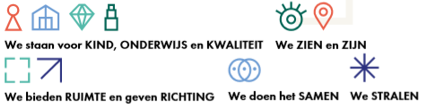 Bevoegd Gezag SAAM* = College van Bestuur = Collega van BestuurEdith van MontfortNelson Mandelaboulevard 2 5342 CZ Oss (0412) 69 1615 algemeen@saamscholen.nl Zo werken we SAAM*
De overkoepelende ‘common principles’ (grondbeginselen) van ‘The Coalition of Essential Schools’ (CES) inspireren ons en vormen een goede spiegel voor de kwaliteit van het onderwijs binnen de scholen van SAAM*. Het werken met deze principes vormt een verbindende leidraad tussen de scholen. Het biedt scholen de mogelijkheid er een eigen concrete invulling aan te geven. En het biedt ons samen de mogelijkheid onze normen te maken voor onderwijskwaliteit. SAAM* zijn we wat we zeggen. Deze grondbeginselen vormen daarom de basis van ons SAAM* werken.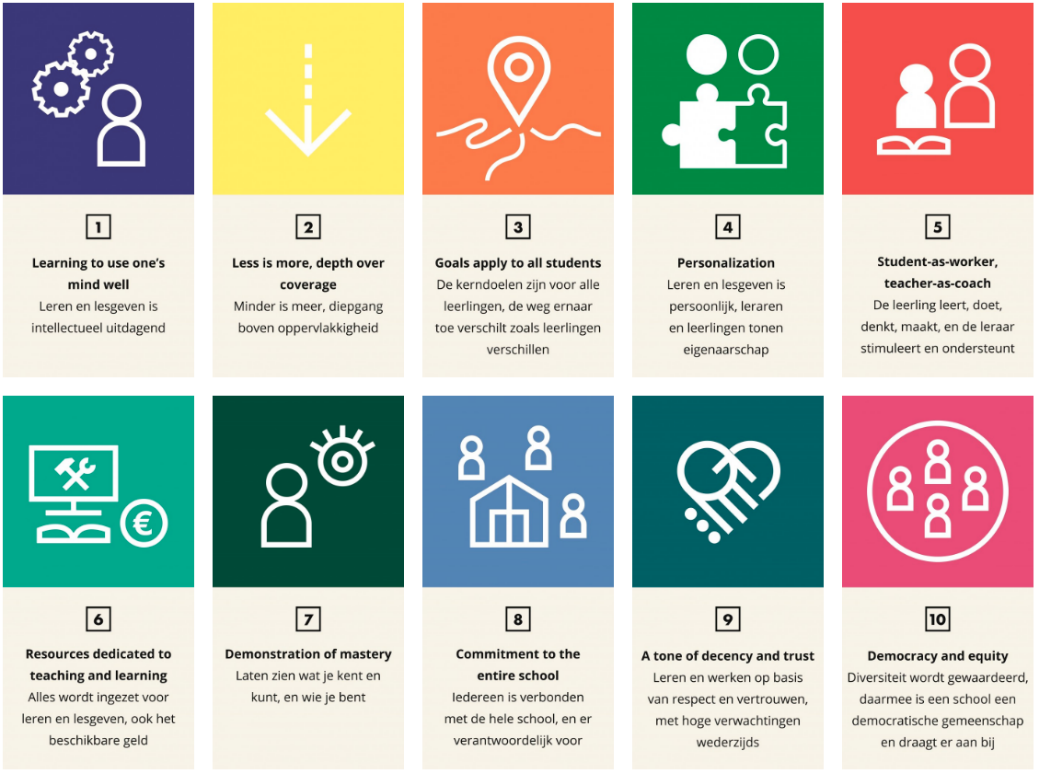 Praktische informatie schooljaar 2023/2024AllergieënIndien jouw kind een allergie heeft, kun je in overleg met de leraar aanpassingen bespreken voor traktaties, eten met kerst enz. Door rechtstreeks communicatie van ouders met leraren willen we ervoor zorgen dat kinderen een alternatief aangeboden krijgen wat passend is en voor hun gezondheid geen problemen oplevert. Allergieën dienen altijd gemeld te worden bij de leraar, zodat we er, indien noodzakelijk, een protocol kunnen opstellen.AAK/TAAK formulier
In groep 8 krijgen kinderen bij hun definitieve advies voor het Voortgezet Onderwijs een Advies Aanvullende Kenmerken mee. Dit formulier wordt bij aanmelding ingeleverd bij de VO-school van jouw kinds keuze.AVEM
Ben je op zoek naar een fijne en vertrouwde plek voor de opvang van je kind? Wij werken samen met AVEM Kinderopvang. BSO Landkaartje is gevestigd in de Evenaar. Hier kun je gebruik maken van voorschoolse opvang en naschoolse opvang. Aanvullend kun je bij AVEM Kinderopvang ook gebruik maken van opvang in vakanties en op studiedagen. 
Met een enthousiast team van pedagogisch medewerkers biedt AVEM Kinderopvang verschillende activiteiten buiten schooltijd, met voldoende ruimte voor je kind om vrij te spelen.
In schoolvakanties wordt er dagelijks een sprankelend en veelzijdig activiteitenprogramma georganiseerd binnen en buiten de BSO.
Weet je dat je bij AVEM Kinderopvang ook terecht kunt voor dagopvang en peuterwerk? Met een breed aanbod bieden zij 52 weken per jaar professionele kinderopvang in gemeenten Oss en Landerd, voor kinderen van 0 tot 13 jaar.
Ben je benieuwd naar de mogelijkheden of zou je graag eens kennismaken op BSO Landkaartje? Neem gerust contact op met Planning & Plaatsing 0412 40 50 31. Voor meer informatie kun je terecht op de website van AVEM Kinderopvang www.avem-kinderopvang.nl. Tevens vind je hier het digitale inschrijfformulier.Bedrijfshulpverleners (BHV)
Om de veiligheid in het gebouw voor alle aanwezigen zo goed als mogelijk te garanderen, beschikt de school over een groot aantal bedrijfshulpverleners en een EHBO-er. Er is een ontruimingsplan voor calamiteiten en twee keer per jaar vindt er een ontruimingsoefening plaats. BVL Brabants veiligheidslabelIn Noord-Brabant alleen al gaan elke dag tienduizenden kinderen op weg naar school en weer terug naar huis. Helaas is dit niet zonder risico. Elk jaar zijn in Nederland honderden kinderen betrokken bij verkeersongevallen. Het is belangrijk dat kinderen veilig aan het verkeer deelnemen. Ook op Daltonschool De Evenaar willen we daar aan bijdragen door het geven van verkeerseducatie en verkeersveiligheid rond de school. BVL staat voor Brabants Verkeersveiligheid Label, een parapluproject van de provincie Noord-Brabant dat gericht is op verkeerseducatie van jongeren tussen de 4 en 18 jaar. Om verkeerseducatie op scholen te stimuleren en een hoge kwaliteit te waarborgen, is er een keurmerk in het leven geroepen. Het label met het beeldmerk ‘Seef de Zebra’ toont aan dat een school zich inzet voor verkeerseducatie en verkeersveiligheid rond de school. Daltonschool De Evenaar is BVL gecertificeerd en mag daarom het beeldmerk van Seef de Zebra voeren. De organisatie van extra verkeersactiviteiten per groep, het creëren van een veilige verkeerssituatie rondom de school en het stimuleren van goed verkeersgedrag van ouders en kinderen zijn dan ook de kerntaken van de werkgroep BVL. Soms trekken we er met de kinderen op uit en dan is vervoer met auto’s noodzakelijk. Calamiteiten 
Indien je in weekenden of andere tijden met calamiteiten te maken hebt (een situatie waarvan je bijvoorbeeld de leraar in kennis wilt brengen) dan kun je bellen met de directeur van school: 
Judith Frerichs, telefoon 06-44934430.




Centrum voor Jeugd en Gezin 
Bij het Basisteam Jeugd en Gezin kunnen ouders terecht met vragen over het opgroeien en opvoeden van kinderen. In het basisteam werken jeugdprofessionals met verschillende deskundigheid. Heb je vragen? Je kunt in contact komen met het basisteam via de Interne Begeleider. Ook kun je rechtstreeks contact opnemen: info@centrumjeugdengezin.nl of 0412-473626. CommunicatieWij communiceren met ouders via ons portaal van Social Schools. Social Schools is een veilig en besloten ouderportaal waar foto’s, mededelingen, nieuwsberichten en andere informatie op een besloten tijdlijn worden gedeeld. Minder privacygevoelige berichten kunnen door de school vanuit de besloten tijdlijn ook direct gedeeld worden op de website.Deze schoolapp is ons ‘hoofd’ communicatiemiddel. Wij raden aan om deze app te installeren op je telefoon. Voor vragen hierover kun je mailen aan: Daltonschool De Evenaar.Dyslexie 
Vanuit het protocol “leesproblemen en dyslexie” is het team erop gericht om stagnaties in de ontwikkeling van de beginnende geletterdheid bij kinderen vroegtijdig te signaleren en te begeleiden. Er is hiervoor een kwaliteitskaart opgesteld; deze kan worden ingezien bij de taalcoördinator. Excursies 
Regelmatig nemen de kinderen deel aan excursies die passen binnen het onderwijsaanbod van de school. Omdat hiervoor vervoer nodig is, doet de school een beroep op ouders voor vervoer en begeleiding. We proberen vanaf groep 5 zoveel mogelijk met de fiets naar excursies te gaan.Gevonden voorwerpenAlle gevonden voorwerpen worden in een doos in de aula bewaard. Je kunt altijd zelf in die doos kijken als jouw kind iets kwijt is. Vlak voor de zomervakantie stallen we alle materialen uit en kun je eventuele verloren eigendommen terugnemen. Wat overblijft wordt jaarlijks gedoneerd aan een goed doel.Groepsgrootte en groepssamenstelling 
We streven bij het formeren van al onze groepen naar een, door SAAM* vastgestelde, ratio van 26 kinderen per groep. Dat is een gemiddelde van alle groepen samen. De groepssamenstelling wordt elk jaar geëvalueerd. Daaruit kunnen wijzigingen voortkomen. Wijzingen worden op basis van zorgvuldige overwegingen door de school gemaakt. Groepsverdeling
De verdeling van onze groepen wordt elk jaar bekeken. Bij (her)verdeling streven we naar zo gelijkwaardig mogelijke groepen. We kijken naar verschillende factoren: pedagogisch klimaat, sociale contacten, kind-eigenschappen, ondersteuningsbehoefte, de verhouding jongens/meisjes en het aantal kinderen per groep.Gruitenbeleid
Daltonschool De Evenaar is een zogenaamde “Gruitenschool”. Dat betekent dat we het eten en drinken van gezonde voeding belangrijk vinden en stimuleren. Gruiten staat voor groente en fruit eten. Een gezonde boterham is natuurlijk ook prima. Kinderen eten bij alle ochtendhappen groente of fruit en drinken bij voorkeur water. Als lunch stimuleren wij ook een gezonde maaltijd. We vinden koeken, chocolade en pakjes drinken geen goed idee. De eventuele pakjes worden leeg mee naar huis gegeven. We stimuleren het gebruik van hersluitbare bekers of flesjes i.v.m. duurzaamheid en goed zorgen voor ons milieu. 

Gym- en danslessen
1 keer per week krijgen de kinderen gymles. Kinderen van groep 1 tot en met 8 krijgen de gymles van een vakdocent gym. De kinderen in de groepen 1 en 2 krijgen ook bewegingslessen in de speelzaal onder begeleiding van de leraar.Vanaf schooljaar 2023-2024 zijn we verplicht 90 minuten bewegingsonderwijs aan te bieden. Naast het vaste uur gym, krijgen de kinderen vanaf dit schooljaar ook een half uur dans in de week van een vakdocent dans. Op deze manier voldoen we aan de wettelijke norm van 90 minuten beweging.
Voor de kinderen van groep 1 en 2 adviseren we speciale gymschoentjes zonder veters. Het dichtmaken van de schoentjes kost dan minder tijd. Gymschoenen mogen niet buiten de zaal gedragen worden. De kinderen vanaf groep 3 t/m 8 dragen een sportbroek, een shirtje en gymschoeisel in sporthal De Rusheuvel. 
Het gymrooster staat onderaan deze informatie als bijlage.Halen en brengen 
Wil je, wanneer je met de auto komt, gebruik maken van de parkeergelegenheid bij de school? Dit is verband met de verkeersveiligheid van alle kinderen die de school bezoeken. Parkeren of stilstaan bij de gele band is niet toegestaan. Het parkeerterrein biedt meer dan voldoende ruimte. Nog beter is het wanneer je kind naar school fietst of loopt. Hoofdluiscontrole 
We controleren op regelmatige tijden onze kinderen op hoofdluis. We streven ernaar om de controle in de eerste week na iedere vakantie te laten plaatsvinden. Alleen door een gezamenlijke aanpak met ouders, kan een hoofdluisprobleem worden voorkomen. De resultaten van de periodieke controles zijn prima! Huiswerk 
In de groepen 3, 4 en 5 wordt naar behoefte huiswerk meegeven, in de groepen 6, 7 en 8 is dat elke donderdag. 
Huiswerk is altijd doelmatig, gedifferentieerd en waar kan de keuze van kinderen bij hun leerdoel. Het gaat niet om de hoeveelheid, maar om het leren omgaan met het plannen van en oefenen met huiswerk. 
Daarnaast worden er ook boekpromoties gehouden met als doel het leren presenteren voor de klas en het promoten van boeken. Spreekbeurten worden niet meer verplicht, maar alleen wanneer kinderen dit zelf graag willen. Een spreekbeurt heeft dan ook als doel het leren maken van een presentatie en het presenteren op zich.ICTWe blijven ons ontwikkelen op het gebied van ICT in de klas. Alle lokalen zijn voorzien van digitale schoolborden en/of touchscreens. Daarnaast beschikken vanaf groep 4 alle parallelgroepen over een kar met +/- 30 Chromebooks.InloopTien minuten voordat de school begint mogen de kinderen naar hun groep. We willen dat ze op een ontspannen manier de dag kunnen beginnen. De leraar heeft dan ook tijd om een praatje met ze te maken. Als je graag een gesprek wilt met de leraar kun je dit natuurlijk aanvragen. Om 08.30 uur verwachten we dat alle kinderen in de groep aanwezig zijn en begint de dag.Jaarrooster
In Social Schools wordt het jaarrooster meermaals gedeeld met ouders. Alle studiedagen en andere vrije dagen staan hierin vermeld. Ook op de website van de school staat een agenda met daarin alles vermeld.Kinderenzorg door externen onder schooltijd 
Soms schakelen ouders/verzorgers op eigen initiatief en voor eigen rekening of op medische indicatie, extra hulp in om extra zorg voor hun kinderen te organiseren. SAAM* heeft beleid opgesteld voor al onze scholen, getiteld ”Kinderenzorg door externen onder schooltijd”. 
Het bevoegd gezag staat afwijzend tegenover externe hulp onder schooltijd in of buiten de school. Echter, indien er sprake is van een medische indicatie kan hierop een uitzondering worden gemaakt, mits gesproken kan worden over een geregistreerde, erkende behandelaar. In dat geval dient er door de ouders/verzorgers en de uitvoerder van de hulpverlening een contract met daarin een “verklaring van vrijwaring van verantwoordelijkheid” aan school te worden afgegeven. Op die wijze wordt bewerkstelligd dat de school c.q. het bevoegd gezag, niet aansprakelijk kan worden gesteld voor de kwaliteit of gevolgen van de door de externe hulpverlener geleverde diensten en/of producten. Je vindt de beleidsnotitie op de websites van SAAM* en van school.KinderraadDe Kinderraad is op De Evenaar heel belangrijk. De Kinderraad mag over veel dingen meepraten en meebeslissen. Een van de kernwaarden binnen het Daltononderwijs is verantwoordelijkheid. De kinderen die deelnemen aan de Kinderraad krijgen een grote verantwoordelijkheid doordat er van hen verwacht wordt dat zij bijhouden wat er leeft onder de andere kinderen op school. Vervolgens moeten ze goed nadenken over de ideeën die ingebracht kunnen worden. Ook op samenwerkingsgebied verwachten we wat van de kinderen. De kinderen leren luisteren (zowel naar elkaar in de vergadering, maar ook naar hun klasgenoten in de klas), vergaderen, overleggen, onderhandelen, rekening houden met elkaar en terugkoppelen. De Kinderraadleden zijn allemaal gekozen door hun klas. Er zijn verkiezingen voor nieuwe leden uit groep 5 en 7. Ze nemen dus 2 jaar zitting in de raad; daarnaast is er de mogelijkheid om herkozen te worden. De Kinderraad bestaat uit +/- zeven kinderen uit de groepen 5 t/m 8. De Kinderraad komt om de 6 à 7 weken bij elkaar en gaan met een collega uit het kernteam in gesprek. Hier worden ideeën, activiteiten, knelpunten en actiepunten besproken. Klankbordgroep
De doelstelling van de klankbordgroep is om met elkaar op informele wijze van gedachten te wisselen over de school, de ontwikkelingen en het beleid. De klankbordgroep heeft een adviserende rol richting de directie, het team en de medezeggenschapsraad. De klankbordgroep bestaat uit een aantal ouders en de directeur van de school.Kledingvoorschriften
Tegenwoordig is er veel te doen als het gaat over wat er allemaal wel en niet mag op het gebied van het dragen van kleding, ook op scholen. Het Ministerie van Onderwijs heeft een richtlijn opgesteld en daaruit komt voort dat een school in principe vrij is in de kledingvoorschriften, maar er zijn een aantal voorwaarden:Ze mogen niet discriminerend zijn.Ze mogen de vrijheid van meningsuiting niet aantasten.Ze moeten worden opgenomen in de schoolgids.
Wij als school hebben geen strikte richtlijnen als het gaat om kledingvoorschriften.Leerlingvolgsysteem
Van elk kind houden we een digitaal dossier bij waarin we de ontwikkelingen volgen. Hierin worden gegevens van toetsen, handelingsplannen, gesprekken met ouders en anderen, rapportages van vorderingen, observaties en persoonsgegevens bewaard. De eigen leraar, de ondersteuningsregisseur en de directie hebben toegang tot het dossier.

Leerplicht 
Alle kinderen in Nederland moeten vanaf hun vijfde jaar onderwijs volgen. Als jouw kind 
4 jaar wordt mag het echter al naar de basisschool. Dat is niet verplicht. Over het algemeen adviseren we ouders hun kind de dag na de vierde verjaardag naar school te laten gaan. Voor die tijd is het mogelijk om je kind alvast aan de school te laten wennen, door gebruik te maken van een aantal wenmomenten. De leraar belt enige weken voor de startdatum op om ‘wenafspraken’ met je te maken.Mobiele telefoons 
Steeds meer kinderen hebben een mobiele telefoon. De afspraak binnen de school is dat mobiele telefoons onder schooltijd uit staan en ingeleverd worden bij de leraar. Ook leraren houden zich aan deze afspraak. Soms worden mobiele telefoons gebruikt ter ondersteuning van de les. De leraar zal dit dan duidelijk communiceren. 
Het is wenselijk dat ouders het social media gebruik volgen van hun kinderen en daar duidelijke afspraken over maken.Naam op kleding 
Het is belangrijk dat de naam van jouw kind in alle kleding of schoeisel staat. Jonge kinderen herkennen hun eigen spulletjes niet altijd. Oudere kinderen vergeten hun spullen nog weleens. Voor de jongste kinderen is het wenselijk om de handschoenen met een koord aan elkaar te verbinden. Onderwijstijd en schooltijden 
Daltonschool De Evenaar hanteert een continurooster: het “drie-gelijke-dagenmodel”. Dat betekent dat alle kinderen op school zijn op:
- maandag, dinsdag en donderdag van 8.30 tot 14.30 uur. Ze lunchen dan op school. 
- woensdag en vrijdag van 8.30 tot 12.30 uur. Onderwijskundig verhuisrapport 
Het onderwijskundig verhuisrapport is een verslag van activiteiten die de school voor een kind heeft ondernomen. De ontwikkeling en de achtergronden worden beschreven, alsmede welke maatregelen zijn genomen om het kind te begeleiden. Het wordt verstrekt wanneer een kind tussentijds de school verlaat. Ontwikkelingsperspectief (OPP) 
Soms verloopt de ontwikkeling van een kind niet volgens de te verwachten lijn. Dan bespreken we, in overleg met de ouders, de mogelijkheid van een Ontwikkelingsperspectief. Voor deze kinderen stellen we aangepaste doelen vast die wel haalbaar zijn, maar niet meer gericht op de einddoelen van groep 8. Onderzoekers en denksleutels
Kinderen die meer aankunnen dan de reguliere lesstof, krijgen de kans om met extra, uitdagende stof aan de slag te gaan. Daarnaast biedt een peergroep het voordeel van omgang met ontwikkelingsgelijken. Voor kinderen vanaf groep 1, waarvan we het vermoeden hebben van meer- of hoogbegaafdheid, starten we in overleg met de leerkracht, ouders en de hoogbegaafdheidsspecialist met aanbod zowel in de klas als daarnaast in een groep waarin met denksleutels gewerkt wordt. Denksleutels vormen een stimulerend aanbod waarbij vooral het creatief denken van de kinderen wordt geprikkeld.Vanaf groep 6 is er de mogelijkheid dat kinderen gaan deelnemen aan de Onderzoekers waarbij de aandacht nog meer komt te liggen op het leren leren en het werken aan vaardigheden die nodig zijn om om te gaan met je meer- of hoogbegaafdheid. Peuteropvang en Kinderdagverblijven 
Er is een goede samenwerking tussen Daltonschool De Evenaar en AVEM; de voorschoolse voorzieningen. Kinderen die van 'Het Landkaartje' komen, worden overgedragen aan de hand van KIJK!. Bijzonderheden worden met de Interne Begeleiding besproken. Dit geldt ook voor de kinderen van 'De Vriendjes' en ‘Gulden Huis'. Rookbeleid en huisdieren 
In het gehele gebouw EN op het schoolplein geldt een rookverbod. In het bijzijn van kinderen mag er ook niet tijdens uitstapjes gerookt worden (of alcohol genuttigd). Huisdieren zijn in het gebouw NIET toegestaan. Op het schoolplein alleen aangelijnd. Schooladviezen 
In groep 8 vormt de leraar een advies over welke vorm van vervolgonderwijs jouw kind het beste kan gaan volgen. Dit advies wordt gedegen onderbouwd en gemaakt in samenspraak met de ondersteuningsregisseur, de leraren van groep 6 + 7 en de directie. De ouders zijn vrij om een eigen schoolkeuze te maken voor het kind. In groep 7 wordt er een voorlopig advies voor het VO gegeven in overleg met de leraren van groep 6 en groep 8, de ondersteuningsregisseur en directie.Schoolbibliotheek 
Voor alle kinderen van Daltonschool De Evenaar is de schoolbibliotheek gratis beschikbaar! Deze wordt beheerd door ouders. Zij begeleiden de kinderen bij de keuze van een geschikt boek en houden inlevertermijnen en de staat van de boeken in de gaten. Schoolfotograaf 
Jaarlijks worden er door de schoolfotograaf klassenfoto’s en individuele portretfoto’s gemaakt. De broertjes en zusjes op school gaan ook samen op de foto. Ruim van tevoren wordt in Even-aardigheden bekend gemaakt wanneer de schoolfotograaf zal komen. Ook is er de mogelijkheid om samen met broertjes/zusjes die niet op school zitten op de foto te gaan. SchoolkampIn het begin van schooljaar gaan de kinderen van groep 8 op schoolkamp. De leraren van deze groepen en een aantal collega’s gaan mee om dit kamp te begeleiden. Er wordt gezamenlijk gefietst naar de locatie om daar drie dagen met elkaar door te brengen. Deze dagen staan in het teken van groepsvorming en elkaar nog beter leren kennen.
Schoolmaterialen 
Materialen die door de school verstrekt zijn moeten, als ze stuk gemaakt worden of kwijt zijn, vergoed worden. Te denken valt aan pennen, schriften en boeken. Uitnodigingen meegeven
Het is niet de bedoeling dat kinderen op school uitnodigingen voor kinderfeestjes uitdelen. Dit om teleurstellingen zichtbaar te voorkomen.Verjaardagen 
Kinderen uit alle groepen mogen op de dag dat hun verjaardag in de groep wordt gevierd, met hun ouders op school komen. Met de leraar kan de tijd van het vieren besproken worden.Verkeersexamen 
De kinderen van groep 7 nemen jaarlijks deel aan het landelijk georganiseerd verkeersexamen. Dit wordt afgenomen in samenwerking met de Politie en Veilig Verkeer Nederland. Kinderen die slagen, ontvangen een verkeersdiploma. Verlof/ leerplicht
In de Leerplichtwet staat dat je kind de school moet bezoeken als er onderwijs wordt gegeven. Kinderen mogen dus nooit zomaar van school wegblijven. In een beperkt aantal gevallen is echter een uitzondering op deze regel mogelijk. Als er een bijzondere reden is waarom je vindt dat je kind niet naar school kan, moet je jezelf aan de regels voor zo’n uitzondering houden. De uitzonderingen en de daarbij behorende regels staan hieronder.  Situaties waarin een melding volstaatZiekte Bezoek aan dokter, tandarts, specialist enz. Dit dient echter zoveel mogelijk buiten schooltijd plaats te vinden.  Situaties waarin toestemming gevraagd dient te worden bij de directeurBij overlijden van bloed· en aanverwanten dan wel pleegouders/verzorgers, huwelijk van bloed· en aanverwanten dan wel pleegouders/verzorgers, bij verhuizing en kennismakingsbezoek aan de nieuwe school, bij een 12½-, 25-, 40-, 50-, 60-jarig huwelijksjubileum van ouders en grootouders.  Bij vervulling van plichten voortvloeiend uit godsdienst of levensovertuiging. Wanneer het kind vanwege het speciale beroep van één van de ouders/verzorgers uitsluitend buiten de reguliere schoolvakanties met hen op vakantie kan gaan.  Het kind kan door zeer uitzonderlijke omstandigheden de school niet bezoeken (gedacht kan worden aan bijzondere gezinsomstandigheden waarbij geen enkele andere mogelijkheid bestaat dan dat het kind door familie wordt opgevangen). 
Aanvragen voor toestemming voor vrijstelling/verlof worden altijd individueel door de directeur beoordeeld. Op school zijn standaardformulieren verkrijgbaar om verlof aan te vragen of op www.daltonschooldeevenaar.nl:Het besluit op een verlofaanvraag wordt gegeven binnen een redelijke termijn na ontvangst van de aanvraag (uiterlijk binnen 8 weken).Het besluit wordt schriftelijk en met opgave van reden aan de ouders meegedeeld.Het besluit is ondertekend en van datum voorzien.In het besluit worden ouders erop gewezen dat zij binnen 6 weken bij de directeur schriftelijk hun bezwaren kenbaar kunnen maken tegen de beslissing.De directeur neemt zo spoedig mogelijk (uiterlijk binnen 6 weken) na ontvangst van het bezwaarschrift een besluit of binnen 12 weken indien zij advies vraagt aan de bezwaarschriftencommissie.De ouders moeten in de gelegenheid zijn gesteld om te worden gehoord en zij moeten kennis hebben kunnen nemen van adviezen die op het besluit betrekking hebben.VerzekeringEr is vanuit SAAM* een verzekering afgesloten voor alle scholen. Deze verzekering omvat enkele belangrijke zaken zoals:Schade/ongevallen waarbij de school aansprakelijk is. Er moet dan sprake zijn van een verwijtbaar feit gepleegd door een collega.Kinderen zijn verzekerd tegen schade/ongevallen tijdens reizen onder schooltijd, bijvoorbeeld bij excursies of schoolreisjes. Ouders die in opdracht van de school reizen zijn ook verzekerd tegen schade/ongevallen.Bij reizen naar het buitenland zijn alle kinderen, leraren en ouders verzekerd; hiervoor wordt een aparte reisverzekering afgesloten. Kinderen spelen en ravotten buiten en nemen soms dure spullen mee van huis naar school. Denk daarbij bijv. aan een mobiele telefoon. Indien hier schade aan is ontstaan dan is de school niet aansprakelijk. Eventueel kan een beroep gedaan worden op uw eigen (WA/inboedel/kostbaarheden)verzekering of – bij verwijtbare schade door een ander kind – de WA verzekering van de ouders. VerzuimDe school houdt een verzuimregistratie bij. Wanneer een verzuim gemeld is en er is een geldige reden voor, of als verlof is aangevraagd dat is goedgekeurd, dan is het verzuim geoorloofd. Wanneer er geen geldige reden is of er is geen toestemming verleend, dan wordt het verzuim als ongeoorloofd geregistreerd en is school verplicht het verzuim te melden bij het Regionaal Bureau voor Leerplicht. Ook als een kind regelmatig niet naar school gaat of vaak te laat komt is school verplicht van dit relatieve verzuim melding te doen bij het Regionaal Bureau voor Leerplicht. Het Regionaal Bureau Leerplicht zal dan contact opnemen met de ouders. Voor het eerst naar school 
Op de dag na de vierde verjaardag mogen de kinderen naar school komen. Ze zullen de schooltijden volgen van de school. In overleg met de leraar kan hier eventueel van afgeweken worden. Na 31 mei 2024 zullen de kinderen niet meer starten, maar zullen zij vanaf het nieuwe schooljaar instromen.Ziekmelden 
Als je kind ziek is, kun je dit melden in de app Social Schools. Mocht dit niet lukken, dan kun je ook altijd de school bellen (0412-691166). Kinderen afmelden graag voor 8.30 uur, zodat we het bij aanvang van de schooldag weten.Bijlage Gymrooster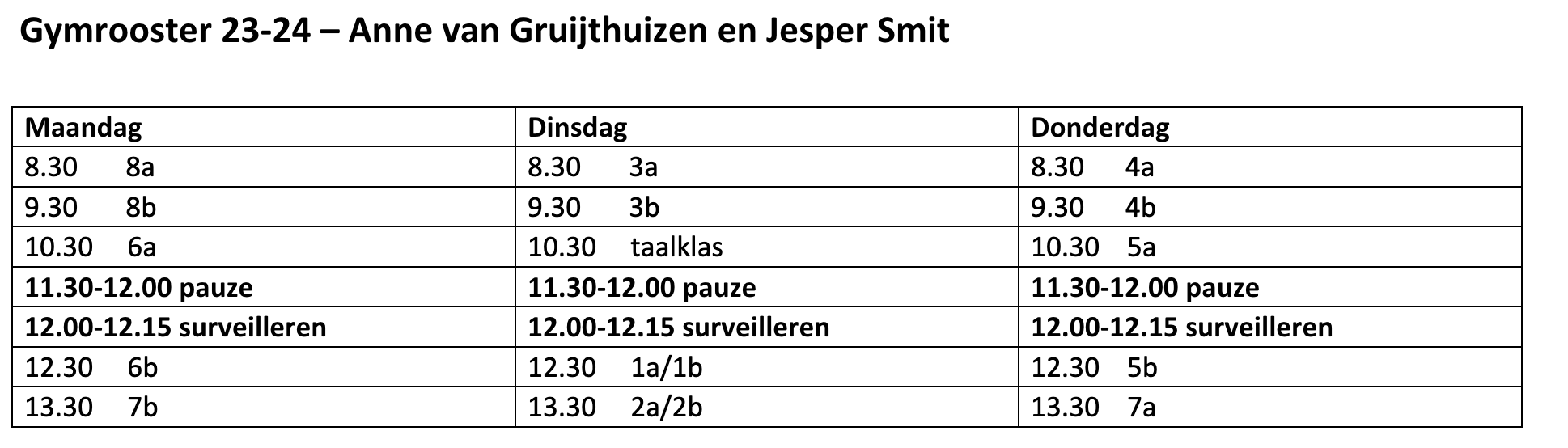 